ИГРЫ С ВЕРЕВОЧКОЙВам понадобится средняя по толщине, достаточно мягкая веревочка. Это может быть шнурок от обуви, тесьма. Главное, чтобы веревочка могла принимать нужную форму. Сначала попросите ребенка выложить узоры по образцам, а затем - дайте волю его фантазии.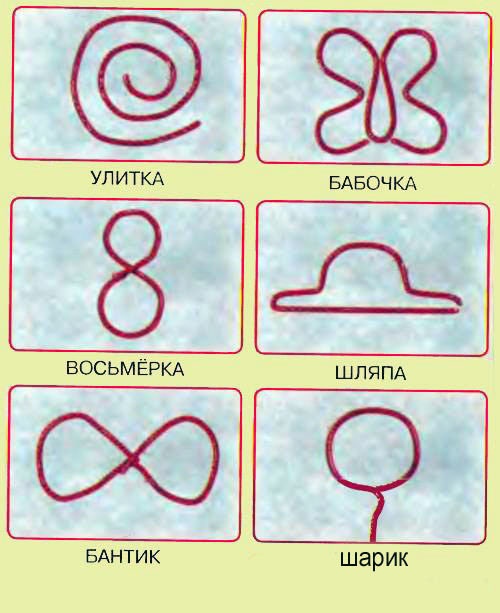 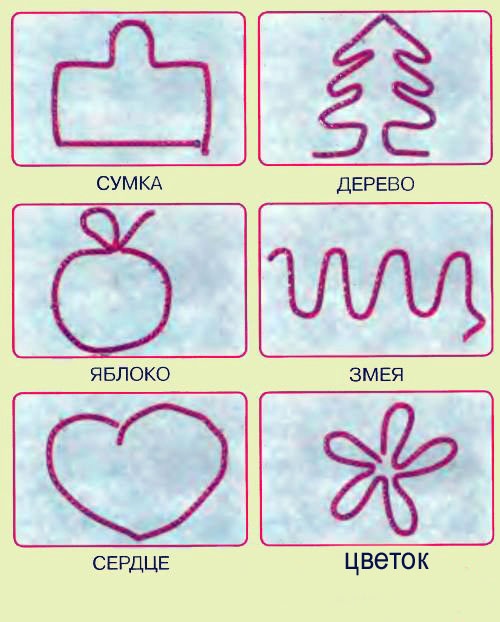 